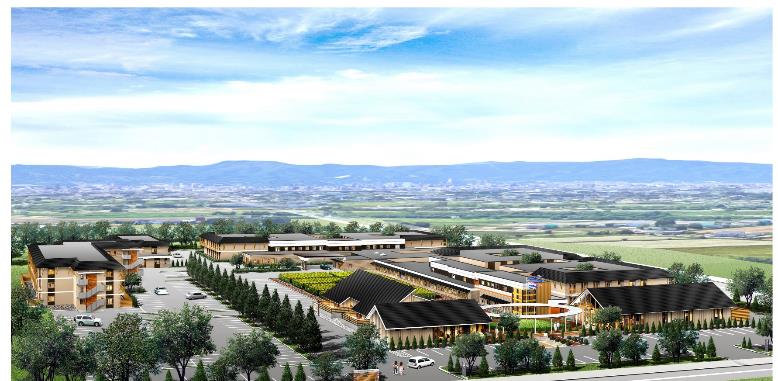 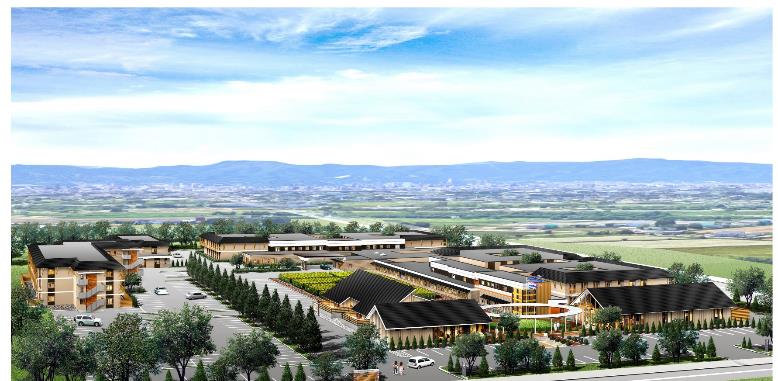 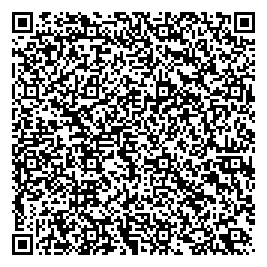 江別版「生涯活躍のまち」名称募集【応募用紙】【江別版「生涯活躍のまち（CCRC）」の概要】江別市大麻元町の旧札幌盲学校跡地（31,558㎡）に整備する江別版「生涯活躍のまち」は、市民が住み慣れた地域から転居することなく、生きがいを持って暮らすことができるよう、サービス付き高齢者向け住宅や障がい者就労訓練グループホームのほか、介護老人保健施設や特別養護老人ホームといった介護保険関連施設、障がい者就労継続支援Ａ型事業所として運営するレストランやパン工房、温泉入浴施設等の地域交流拠点等を整備するとともに、年齢や障がいの有無を問わず、多世代が集い、交流する地域共生型のまちづくりを進めるもので、2021年春のオープンを予定しています。【応募の条件等】１　応募期間　　　　　令和２年4月3日（金）から５月15日（金）まで（持参は、平日9時から17時15分まで。郵送は、締切当日消印有効）２　応募資格　　　　　江別市に在住又は在勤・通学の方（今後、江別市での居住、就労又は就学等を予定している方を含みます。）３　応募条件　　　　　一人１点限り。ただし、次の条件を満たしていること。４　応募方法　　　　　「名称（ふりがな）」、「名称の説明（100字以内）」、「氏名及び年齢」、「住所及び電話番号」、「勤務先又は学校名等及びその所在地」を記入の上、電子メール、郵便、Ｆａｘ又は持参により提出してください。５　その他審査は、複数の委員で構成する選定委員会において行います。また、審査結果は、受賞された方にのみ、担当から直接ご連絡するほか、つしま医療福祉グループのホームページで発表します。最優秀賞の方には5万円、優秀賞の方には1万円の商品券（学生・生徒は図書券）をそれぞれ贈呈します。応募された方の個人情報は、この名称募集以外の目的に使用しません。（ふりがな）名　　称名称の説明（100字以内）（ふりがな）氏　　名年　齢歳 住　　所〒　　　－　　TEL（　　　　）　　　　－　　　　　　〒　　　－　　TEL（　　　　）　　　　－　　　　　　〒　　　－　　TEL（　　　　）　　　　－　　　　　　勤務先・学校等（名称）（所在地）　　　　　　　　　　　　　　　　　　　　　　　　　　　　　　学校の場合は不要（名称）（所在地）　　　　　　　　　　　　　　　　　　　　　　　　　　　　　　学校の場合は不要（名称）（所在地）　　　　　　　　　　　　　　　　　　　　　　　　　　　　　　学校の場合は不要